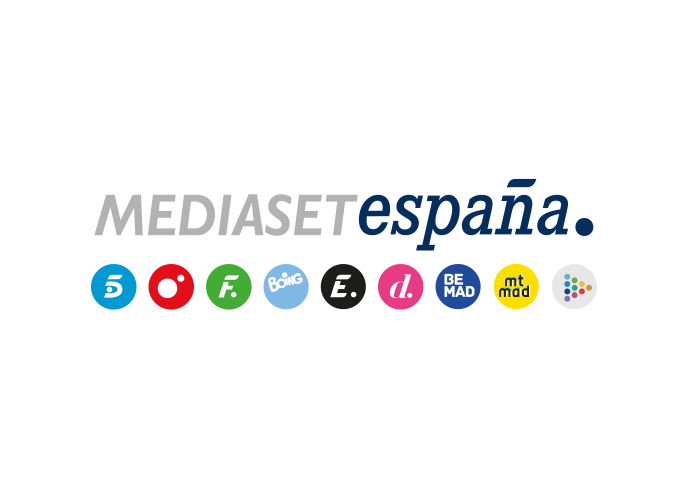 Madrid, 19 de julio de 2021Mediaset España pone en marcha ‘Conectados’, programa interno de Recursos Humanos con encuentros virtuales sobre el impacto de la digitalización en el día a día Se trata de un plan para mantener al equipo humano informado sobre asuntos clave para la vida personal y profesional en materia de finanzas, tecnología, bienestar físico y mental, salud y políticas internas de la compañía, todo ello enfocado desde el proceso de transformación digital.Los encuentros tendrán lugar con profesionales de referencia en cada una de las materias y quedarán después disponibles en un site corporativo del programa: Maena González, economista y experta en educación financiera, será la primera ponente.El proceso de digitalización que el mundo está viviendo resulta evidente e imparable, aún más desde el inicio de la pandemia, tanto en las relaciones profesionales como en las personales. Con el fin de mantener a sus empleados informados de todos los avances que las nuevas tecnologías son capaces de brindarles en su entorno, la Dirección de Recursos Humanos de Mediaset España estrena mañana ‘Conectados’, un programa de encuentros virtuales para los empleados de Mediaset España creado con la colaboración de BeaLion, productora recientemente adquirida por la compañía para el desarrollo de acciones de branded content y redes sociales. ‘El programa ‘Conectados’ surge con la inestimable colaboración de BeaLion, como punto de encuentro entre compañeros. Hemos vivido unos meses muy intensos e ilusionantes a la vez, nos hemos adaptado a una nueva forma de relacionarnos, y queríamos crear un espacio diferente. El objetivo principal de ‘Conectados’ es compartir entre los empleados los nuevos proyectos lanzados en la compañía, poner en valor los cuidados de nuestra salud física y emocional, además de conocer más sobre temas de actualidad que nos impactan en nuestro día a día, como la transformación digital, o cómo el cambio climático puede influir en futuras pandemias. Para ello, contaremos con profesionales de reconocido prestigio’, explica Alicia Zamora, directora de RRHH de Mediaset España.A través de conferencias impartidas por profesionales especializados en materia financiera, de bienestar, salud o tecnología, entre otras, la iniciativa busca ampliar los conocimientos de sus trabajadores a la hora de integrar los distintos procesos de transformación digital aplicables a su día a día, tanto en su entorno privado/familiar como en el laboral. Además, ‘Conectados’ dará a conocer de primera mano proyectos innovadores y políticas internas de la compañía.Maena González, coach financiera, inaugura mañana ‘Conectados’El primer encuentro del programa ‘Conectados’ correrá a cargo de Maena González, coach y economista, que va a compartir con el equipo humano de Mediaset España las claves para sintonizar la vida financiera con las ilusiones y los objetivos vitales y mostrará cómo la buena gestión de la economía personal puede ser una aliada en el camino de crecimiento personal.